TEACHER OF COMPUTER SCIENCE - PERSON SPECIFICATION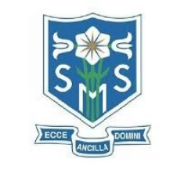      EDUCATIONEssentialDesirable    Good honours graduate in a related discipline√Qualified Teacher status√Good record of relevant CPD√Proven willingness to embrace new ideas and methodology√TEACHINGPrepared to teach across the ability range√Prepared to teach in  Key Stages (2-5)√Awareness of children’s varied learning styles√Secure and competent ICT skills√Ability to offer a second subject√    PASTORALPrepared to act as a Form Tutor and to support the School’semphasis on Pastoral Care √A commitment to the philosophy of personalised learning√An awareness of the factors that contextualise each child’s ability to learn √INTERPERSONAL QUALITIESGood organisational skills√A high level of professionalism in all aspects of work√Flexible and proactive√Willing to support the School’s Christian ethos√Supportive and sensitive to the needs of others √Committed to life-long learning√